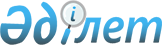 Аудандық мәслихаттың 2010 жылғы 14 желтоқсандағы № 30/309 "2011 - 2013 жылдарға арналған аудандық бюджет туралы" шешіміне өзгеріс енгізу туралыМұнайлы аудандық мәслихатының 2011 жылғы 03 маусымдағы № 35/348 шешімі. Маңғыстау облысының Әділет департаментінде 2011 жылғы 27 маусымда № 11-7-92 тіркелді

      Қазақстан Республикасының 2008 жылғы 4 желтоқсандағы Бюджет кодексіне, Қазақстан Республикасының 2001 жылғы 23 қаңтардағы № 148 «Қазақстан Республикасындағы жергілікті мемлекеттік басқару және өзін - өзі басқару туралы» Заңына сәйкес, аудандық мәслихат ШЕШІМ ЕТТІ:



      1. Аудандық мәслихаттың 2010 жылғы 14 желтоқсандағы № 30/309 «2011 - 2013 жылдарға арналған аудандық бюджет туралы» (нормативтік құқықтық актілерді мемлекеттік тіркеудің тізілімінде 2010 жылғы 30 желтоқсанда № 11-7-83 болып тіркелген, «Мұнайлы» газетінде 2011 жылғы 28 қаңтарда № 4 - 5 (185 - 186) санында жарияланған) шешіміне мынадай өзгеріс енгізілсін:



      5 - тармақта: 

      «6 212» саны «5 212» санымен ауыстырылсын.



      көрсетілген шешімнің 1 қосымшасы осы шешімнің қосымшасына сәйкес жаңа редакцияда жазылсын.



      2. Осы шешім 2011 жылдың 1 қаңтарынан бастап қолданысқа енгізіледі.      Сессия төрайымы                         Р. Отегулова      Аудандық мәслихат

      хатшысы                                 Б. Назар      «КЕЛІСІЛДІ»

      «Мұнайлы аудандық экономика

      және қаржы бөлімі»

      мемлекеттік мекемесінің бастығы

      А. Толыбаева

      03 маусым 2011 жыл

Аудандық мәслихаттың

2011 жылғы 3 маусымдағы

№ 35/348 шешіміне қосымша 2011 жылғы арналған аудандық бюджет
					© 2012. Қазақстан Республикасы Әділет министрлігінің «Қазақстан Республикасының Заңнама және құқықтық ақпарат институты» ШЖҚ РМК
				СанСынІшкі СынАтауы
Сомасы, мың тенге111231. К І Р І С Т Е Р4 450 6481Салықтық түсімдер1 817 88901Табыс салығы817 5512Жеке табыс салығы817 55103Әлеуметтік салық584 2301Әлеуметтік салық584 23004Меншікке салынатын салықтар378 6891Мүлікке салынатын салықтар333 6913Жер салығы15 0344Көлік құралдарына салынатын салық29 7385Бірыңғай жер салығы22605Тауарларға, жұмыстарға және қызметтерге салынатын iшкi салықтар27 3752Акциздер7 2473Табиғи және басқа да ресурстарды пайдаланғаны үшiн түсетiн түсiмдер6 2984Кәсіпкерлік және кәсіби қызметті жүргізгені үшін алынатын алымдар13 3855Құмар ойын бизнеске салық44508Заңдық мәнді іс-әрекеттерді жасағаны және (немесе) оған уәкілеттігі бар мемлекеттік органдар немесе лауазымды адамдар құжаттар бергені үшін алатын міндетті төлемдер10 0441Мемлекеттік баж10 0442Салықтық емес түсiмдер10 22901Мемлекеттік меншіктен түсетін кірістер3 5711Мемлекеттік кәсіпорындардың таза кірісі бөлігінің түсімдері3615Мемлекет меншігіндегі мүлікті жалға беруден түсетін кірістер3 21004Мемлекеттік бюджеттен қаржыландырылатын, сондай-ақ Қазақстан Республикасы Ұлттық Банкінің бюджетінен(шығыстар сметасынан) ұсталатын және қаржыландырылатын мемлекеттік мекемелер салатын айыппұлдар, өсімпұлдар, санкциялар, өндіріп алулар6 6581Мұнай секторы ұйымдарынан түсетін түсімдерді қоспағанда, мемлекеттік бюджеттен қаржыландырылатын, сондай-ақ Қазақстан Республикасы Ұлттық Банкінің бюджетінен (шығыстар сметасынан) ұсталатын және қаржыландырылатын мемлекеттік мекемелер салатын айыппұлдар, өсімпұлдар, санкциялар, өндіріп алулар6 6583Негізгі капиталды сатудан түсетін түсімдер180 15801Мемлекеттік мекемелерге бекітілген мемлекеттік мүлікті сату36 1311Мемлекеттік мекемелерге бекітілген мемлекеттік мүлікті сату36 13103Жерді және материалдық емес активтерді сату 144 0271Жерді сату143 8232Материалдық емес активтерді сату 2044Трансферттердің түсімдері2 442 37202Мемлекеттік басқарудың жоғары тұрған органдарынан түсетін трансферттер2 442 3722Облыстық бюджеттен түсетін трансферттер2 442 372Фтоп
Әкім

ші
Бағ
Атауы
Сомасы, мың тенге
111232. ШЫҒЫНДАР4 714 6821Жалпы сипаттағы мемлекеттік қызметтер190 190112Аудан (облыстық маңызы бар қала) мәслихатының аппараты12 333001Аудан (облыстық маңызы бар қала) мәслихатының қызметін қамтамасыз ету11 162002Ақпараттық жүйелер құру899003Мемлекеттік органдардың күрделі шығыстары272122Аудан (облыстық маңызы бар қала) әкімінің аппараты83 377001Аудан (облыстық маңызы бар қала) әкімінің қызметін қамтамасыз ету жөніндегі қызметтер80 418002Ақпараттық жүйелер құру2 959Маңғыстау селосы әкімінің аппараты123Қаладағы аудан, аудандық маңызы бар қала, кент, ауыл  (село), ауылдық (селолық) округ әкімінің аппараты14 835001Қаладағы ауданның, аудандық маңызы бар қаланың, кент, ауыл (село), ауылдық (селолық) округ әкімінің қызметін қамтамасыз ету жөніндегі қызметтер14 835Баянды селосы әкімінің аппараты123Қаладағы аудан, аудандық маңызы бар қала, кент, ауыл  (село), ауылдық (селолық) округ әкімінің аппараты10 592001Қаладағы ауданның, аудандық маңызы бар қаланың, кент, ауыл (село), ауылдық (селолық) округ әкімінің қызметін қамтамасыз ету жөніндегі қызметтер10 592Қызылтөбе селолық округ әкімінің аппараты123Қаладағы аудан, аудандық маңызы бар қала, кент, ауыл  (село), ауылдық (селолық) округ әкімінің аппараты13 845001Қаладағы ауданның, аудандық маңызы бар қаланың, кент, ауыл (село), ауылдық (селолық) округ әкімінің қызметін қамтамасыз ету жөніндегі қызметтер13 845Атамекен селолық округ әкімінің аппараты123Қаладағы аудан, аудандық маңызы бар қала, кент, ауыл  (село), ауылдық (селолық) округ әкімінің аппараты13 248001Қаладағы ауданның, аудандық маңызы бар қаланың, кент, ауыл (село), ауылдық (селолық) округ әкімінің қызметін қамтамасыз ету жөніндегі қызметтер13 248Басқұдық селолық округ әкімінің аппараты123Қаладағы аудан, аудандық маңызы бар қала, кент, ауыл  (село), ауылдық (селолық) округ әкімінің аппараты10 630001Қаладағы ауданның, аудандық маңызы бар қаланың, кент, ауыл (село), ауылдық (селолық) округ әкімінің қызметін қамтамасыз ету жөніндегі қызметтер10 630Даулет селолық округ әкімінің аппараты123Қаладағы аудан, аудандық маңызы бар қала, кент, ауыл  (село), ауылдық (селолық) округ әкімінің аппараты11 228001Қаладағы ауданның, аудандық маңызы бар қаланың, кент, ауыл (село), ауылдық (селолық) округ әкімінің қызметін қамтамасыз ету жөніндегі қызметтер11 228459Ауданның (облыстық маңызы бар қаланың) экономика және қаржы бөлімі20 102001Экономикалық саясатты, қалыптастыру мен дамыту, мемлекеттік жоспарлау  ауданның (облыстық маңызы бар қаланың) бюджеттік атқару және коммуналдық меншігін басқару саласындағы мемлекеттік саясатты іске асыру жөніндегі қызметтер17 803002Ақпараттық жүйелер құру899011Коммуналдық меншікке түскен мүлікті есепке алу, сақтау, бағалау және сату1 000015Мемлекеттік органдардың күрделі шығыстары4002Қорғаныс10 141122Аудан (облыстық маңызы бар қала) әкімінің аппараты10 141005Жалпыға бiрдей әскери мiндеттi атқару шеңберiндегі iс-шаралар10 1413Қоғамдық тәртіп,

қауіпсіздік, құқықтық, сот, қылмыстық-атқару

қызметі2 000458Ауданның (облыстық маңызы бар қаланың) тұрғын үй-коммуналдық шаруашылығы, жолаушылар көлігі және автомобиль жолдары бөлімі2 000021Елдi мекендерде жол жүрісі қауiпсiздiгін қамтамасыз ету2 0004Білім беру2 343 535Маңғыстау селосы әкімінің аппараты123Қаладағы аудан, аудандық маңызы бар қала, кент, ауыл  (село), ауылдық (селолық) округ әкімінің аппараты76 608004Мектепке дейінгі тәрбие ұйымдарын қолдау52 328005Ауылдық (селолық) жерлерде балаларды мектепке дейін тегін алып баруды және кері алып келуді ұйымдастыру24 000025Мектеп мұғалімдеріне және мектепке дейінгі ұйымдардың тәрбиешілеріне біліктілік санаты үшін қосымша ақының көлемін ұлғайту280Қызылтөбе селолық округ әкімінің аппараты123Қаладағы аудан, аудандық маңызы бар қала, кент, ауыл  (село), ауылдық (селолық) округ әкімінің аппараты16 889004Мектепке дейінгі тәрбие ұйымдарын қолдау11 267005Ауылдық (селолық) жерлерде балаларды мектепке дейін тегін алып баруды және кері алып келуді ұйымдастыру5 622Баянды селосы әкімінің аппараты123Қаладағы аудан, аудандық маңызы бар қала, кент, ауыл  (село), ауылдық (селолық) округ әкімінің аппараты4 057004Мектепке дейінгі тәрбие ұйымдарын қолдау4 057Атамекен селолық округ әкімінің аппараты123Қаладағы аудан, аудандық маңызы бар қала, кент, ауыл  (село), ауылдық (селолық) округ әкімінің аппараты11 065004Мектепке дейінгі тәрбие ұйымдарын қолдау11 065464Ауданның (облыстық маңызы бар қаланың) білім бөлімі1 468 445001Жергілікті деңгейде білім беру саласындағы мемлекеттік саясатты іске асыру жөніндегі қызметтер15 985002Ақпараттық жүйелер құру899003Жалпы білім беру1 230 626006Балаларға қосымша білім беру87 178009Мектепке дейінгі тәрбие ұйымдарының қызметін қамтамасыз ету35 829005Ауданның (облыстық маңызы бар қаланың) мемлекеттік білім беру мекемелер үшін оқулықтар мен оқу-әдiстемелiк кешендерді сатып алу және жеткізу13 469007Аудандық (қалалалық) ауқымдағы мектеп олимпиадаларын және мектептен тыс іс-шараларды өткiзу4 017011Өңірлік жұмыспен қамту және кадрларды қайта даярлау стратегиясын іске асыру шеңберінде білім беру объектілерін күрделі, ағымды жөндеу58 391015Жетім баланы (жетім балаларды) және ата-аналарының қамқорынсыз қалған баланы (балаларды) күтіп-ұстауға асыраушыларына  ай сайынғы ақшалай қаражат төлемдері4 234020Үйде оқытылатын мүгедек балаларды жабдықпен, бағдарламалық қамтыммен қамтамасыз ету2 077021Мектеп мұғалімдеріне және мектепке дейінгі ұйымдардың тәрбиешілеріне біліктілік санаты үшін қосымша ақы көлемін ұлғайту15 740466Ауданның (облыстық маңызы бар қаланың) сәулет, қала құрылысы және құрылыс бөлімі766 471037Білім беру объектілерін салу және реконструкциялау766 4716Әлеуметтік көмек және

әлеуметтік қамсыздандыру220 525Маңғыстау селосы әкімінің аппараты123Қаладағы аудан, аудандық маңызы бар қала, кент, ауыл  (село), ауылдық (селолық) округ әкімінің аппараты1 449003Мұқтаж азаматтарға үйінде әлеуметтік көмек көрсету1 449Қызылтөбе селолық округ әкімінің аппараты123Қаладағы аудан, аудандық маңызы бар қала, кент, ауыл  (село), ауылдық (селолық) округ әкімінің аппараты577003Мұқтаж азаматтарға үйінде әлеуметтік көмек көрсету577451Ауданның (облыстық маңызы бар қаланың) жұмыспен қамту және әлеуметтік бағдарламалар бөлімі218 499001Жергілікті деңгейде халық үшін әлеуметтік бағдарламаларды жұмыспен қамтуды қамтамасыз етуді іске асыру саласындағы мемлекеттік саясатты іске асыру жөніндегі қызметтер 15 230012Ақпараттық жүйелер құру899002Еңбекпен қамту бағдарламасы56 715004Ауылдық жерлерде тұратын денсаулық сақтау, білім беру, әлеуметтік қамтамасыз ету, мәдениет және спорт мамандарына отын сатып алуға Қазақстан Республикасының заңнамасына сәйкес әлеуметтік көмек көрсету19 433005Мемлекеттік атаулы әлеуметтік көмек18 776006Тұрғын үй көмегі27 368007Жергілікті өкілетті органдардың шешімі бойынша мұқтаж азаматтардың жекелеген топтарына әлеуметтік көмек43 523010Үйден тәрбиеленіп оқытылатын мүгедек балаларды материалдық қамтамасыз ету2 177011Жәрдемақыларды және басқа да әлеуметтік төлемдерді есептеу, төлеу мен жеткізу бойынша қызметтерге ақы төлеу809014Мұқтаж азаматтарға үйде әлеуметтік көмек көрсету 13 74501618 жасқа дейінгі балаларға мемлекеттік жәрдемақылар6 350017Мүгедектерді оңалту жеке бағдарламасына сәйкес, мұқтаж мүгедектерді міндетті гигиеналық құралдармен қамтамасыз ету және ымдау тілі мамандарының, жеке көмекшілердің қызмет көрсетуі3 857023Жұмыспен қамту орталықтарының қызметін қамтамасыз ету9 6177Тұрғын үй -коммуналдық шаруашылық1 408 667466Ауданның (облыстық маңызы бар қаланың) сәулет, қала құрылысы және құрылыс бөлімі1 114 311003Мемлекеттік коммуналдық тұрғын үй қорының тұрғын үй құрылысы340 526004Инженерлік коммуникациялық инфрақұрылымды дамыту және жайластыру771 573005Коммуналдық шаруашылығын дамыту2 212014Өңірлік жұмыспен қамту және кадрларды қайта даярлау стратегиясын іске асыру шеңберінде инженерлік коммуникациялық инфрақұрылымды дамыту0458Ауданның (облыстық маңызы бар қаланың) тұрғын үй-коммуналдық шаруашылық, жолаушылар көлігі және автомобиль жолдары бөлімі158 769018Елді мекендерді абаттандыру және көгалдандыру27 750030Өңірлік жұмыспен қамту және кадрларды қайта даярлау стратегиясын іске асыру шеңберінде инженерлік коммуникациялық инфрақұрылымды жөндеу және  елді-мекендерді көркейту131 019Маңғыстау селосы әкімінің аппараты123Қаладағы аудан, аудандық маңызы бар қала, кент, ауыл  (село), ауылдық (селолық) округ әкімінің аппараты54 386008Елді мекендерде көшелерді жарықтандыру30 186009Елді мекендердің санитариясын қамтамасыз ету12 200011Елді мекендерді абаттандыру мен көгалдандыру12 000Баянды селосы әкімінің аппараты123Қаладағы аудан, аудандық маңызы бар қала, кент, ауыл  (село), ауылдық (селолық) округ әкімінің аппараты11 300008Елді мекендерде көшелерді жарықтандыру4 000009Елді мекендердің санитариясын қамтамасыз ету3 500011Елді мекендерді абаттандыру мен көгалдандыру3 800Қызылтөбе селолық округ әкімінің аппараты123Қаладағы аудан, аудандық маңызы бар қала, кент, ауыл  (село), ауылдық (селолық) округ әкімінің аппараты36 301008Елді мекендерде көшелерді жарықтандыру21 900009Елді мекендердің санитариясын қамтамасыз ету7 358011Елді мекендерді абаттандыру мен көгалдандыру7 043Атамекен селолық округ әкімінің аппараты123Қаладағы аудан, аудандық маңызы бар қала, кент, ауыл  (село), ауылдық (селолық) округ әкімінің аппараты7 700009Елді мекендердің санитариясын қамтамасыз ету3 300011Елді мекендерді абаттандыру мен көгалдандыру4 400Басқұдық селолық округ әкімінің аппараты123Қаладағы аудан, аудандық маңызы бар қала, кент, ауыл  (село), ауылдық (селолық) округ әкімінің аппараты10 500008Елді мекендерде көшелерді жарықтандыру3 500009Елді мекендердің санитариясын қамтамасыз ету3 500011Елді мекендерді абаттандыру мен көгалдандыру3 500Даулет селолық округ әкімінің аппараты123Қаладағы аудан, аудандық маңызы бар қала, кент, ауыл  (село), ауылдық (селолық) округ әкімінің аппараты15 400008Елді мекендерде көшелерді жарықтандыру9 900009Елді мекендердің санитариясын қамтамасыз ету800011Елді мекендерді абаттандыру мен көгалдандыру4 7008Мәдениет, спорт, туризм

және ақпараттық кеңістік85 903Баянды селосы әкімінің аппараты123Қаладағы аудан, аудандық маңызы бар қала, кент, ауыл  (село), ауылдық (селолық) округ әкімінің аппараты7 701006Жергілікті деңгейде мәдени-демалыс жұмыстарын қолдау7 701Қызылтөбе селолық округ әкімінің аппараты123Қаладағы аудан, аудандық маңызы бар қала, кент, ауыл  (село), ауылдық (селолық) округ әкімінің аппараты28 702006Жергілікті деңгейде мәдени-демалыс жұмыстарын қолдау28 702456Ауданның (облыстық маңызы бар қаланың) ішкі саясат бөлімі19 734001Жергілікті деңгейде аппарат, мемлекеттілікті нығайту және азаматтардың әлеуметтік сенімділігін қалыптастыруда мемлекеттік саясатты іске асыру жөніндегі қызметтер7 912004Ақпараттық жүйелер құру899002Газеттер мен журналдар арқылы мемлекеттік ақпараттық саясат жүргізу жөніндегі қызметтер7 713005Телерадио хабарларын тарату арқылы мемлекеттік ақпараттық саясатты жүргізу жөніндегі қызметтер3 210457Ауданның (облыстық маңызы бар қаланың) мәдениет, тілдерді дамыту, дене шынықтыру және спорт бөлімі25 433001Жергілікті деңгейде мәдениет, тілдерді дамыту, дене шынықтыру және спорт саласындағы мемлекеттік саясатты іске асыру жөніндегі қызметтер9 789002Ақпараттық жүйелер құру899006Аудандық (қалалық) кiтапханалардың жұмыс iстеуi11 745009Аудандық (облыстық маңызы бар қалалық) деңгейде спорттық жарыстар өткiзу1 132010Әртүрлi спорт түрлерi бойынша аудан (облыстық маңызы бар қала) құрама командаларының мүшелерiн дайындау және олардың облыстық спорт жарыстарына қатысуы1 868466Ауданның (облыстық маңызы бар қаланың) сәулет, қала құрылысы және құрылыс бөлімі4333008Спорт объектілерін дамыту1646011Мәдениет объектілерін дамыту268710Ауыл, су, орман, балық шаруашылығы, ерекше

қорғалатын табиғи

аумақтар, қоршаған ортаны және жануарлар дүниесін

қорғау, жер қатынастары80 017459Ауданның (облыстық маңызы бар қаланың) экономика және қаржы бөлімі34760099Республикалық бюджеттен берілетін нысаналы трансферттер есебінен ауылдық елді мекендер саласының мамандарын әлеуметтік қолдау шараларын іске асыру34760466Ауданның (облыстық маңызы бар қаланың) сәулет, қала құрылысы және құрылыс бөлімі22170010Ауыл шаруашылығы объектілерін дамыту22170463Ауданның (облыстық маңызы бар қаланың) жер қатынастары бөлімі9957001Аудан (облыстық маңызы бар қала) аумағында жер қатынастарын реттеу саласындағы мемлекеттік саясатты іске асыру жөніндегі қызметтер9058005Ақпараттық жүйелер құру899474Жергілікті деңгейде ауыл шаруашылығы және ветеринария саласындағы мемлекеттік саясатты іске асыру жөніндегі қызметтер13 130001Жергілікті деңгейде ауыл шаруашылығы және ветеринария саласындағы мемлекеттік саясатты іске асыру жөніндегі қызметтер7 165002Ақпараттық жүйелер құру899012Ауыл шаруашылығы жануарларын бірдейлендіру жөніндегі іс-шараларды жүргізу 1 020013Эпизоотияға қарсы іс-шаралар жүргізу4 04611Өнеркәсіп, сәулет, қала

құрылысы және құрылыс

қызметі15 147466Ауданның (облыстық маңызы бар қаланың) сәулет, қала құрылысы және құрылыс бөлімі15 147001Құрылыс, облыс қалаларының, аудандарының және елді мекендерінің сәулеттік бейнесін жақсарту саласындағы мемлекеттік саясатты іске асыру және ауданның (облыстық маңызы бар қаланың) аумағын оңтайлы және тиімді қала құрылыстық игеруді қамтамасыз ету жөніндегі қызметтер 14 248002Ақпараттық жүйелер құру89912Көлiк және коммуникация328 601458Ауданның (облыстық маңызы бар қаланың) тұрғын үй-коммуналдық шаруашылық, жолаушылар көлігі және автомобиль жолдары бөлімі328 601008Өңірлік жұмыспен қамту және кадрларды қайта даярлау стратегиясын іске асыру шеңберінде аудандық маңызы бар автомобиль жолдарын, қала және елді мекендер көшелерін жөндеу және ұстау0009Өңірлік жұмыспен қамту және кадрларды қайта даярлау стратегиясын іске асыру шеңберінде аудандық маңызы бар автомобиль жолдарын, қала және елді мекендер көшелерін салу және қайта құру, қалалардың және елді мекендердің көшелерін өткізу245 721022Көлік инфрақұрылымын дамыту79 089023Автомобиль жолдарының жұмыс істеуін қамтамасыз ету3 79113Басқалар28 150469Ауданның (облыстық маңызы бар қаланың) кәсіпкерлік бөлімі8 679001Жергілікті деңгейде кәсіпкерлік пен өнеркәсіпті дамыту саласындағы мемлекеттік саясатты іске асыру жөніндегі қызметтер7 245002Ақпараттық жүйелер құру899003Кәсіпкерлік қызметті қолдау535451Ауданның (облыстық маңызы бар қаланың) жұмыспен қамту және әлеуметтік бағдарламалар бөлімі4 680022«Бизнестің жол картасы - 2020» бағдарламасы шеңберінде жеке кәсіпкерлікті қолдау4 680458Ауданның (облыстық маңызы бар қаланың) тұрғын үй-коммуналдық шаруашылық, жолаушылар көлігі және автомобиль жолдары бөлімі9 579001Жергілікті деңгейде тұрғын үй-коммуналдық шаруашылығы, жолаушылар көлігі және автомобиль жолдары саласындағы мемлекеттік саясатты іске асыру жөніндегі қызметтер8 680020Ақпараттық жүйелер құру899459Ауданның (облыстық маңызы бар қаланың) экономика және қаржы бөлімі5 212008Жергілікті бюджеттік инвестициялық жобалардың және концессиялық жобалардың техникалық-экономикалық негіздемелерін әзірлеу және оған сараптама жүргізу0012Ауданның (облыстық маңызы бар қаланың) жергілікті атқарушы органының резерві 5 21215Трансферттер1 806459Ауданның (облыстық маңызы бар қаланың) экономика және қаржы бөлімі1 806006Нысаналы пайдаланылмаған (толық пайдаланылмаған) трансферттерді қайтару1 8063. ТАЗА БЮДЖЕТТІК КРЕДИТТЕУ353 618Бюджеттік кредиттер353618459Ауданның (облыстық маңызы бар қаланың) экономика және қаржы бөлімі353618018Ауылдық елді мекендердің әлеуметтік саласының мамандарын әлеуметтік қолдау шараларын іске асыру үшін бюджеттік кредиттер353618Бюджеттік кредиттерді өтеу04. ҚАРЖЫ АКТИВТЕРІМЕН ОПЕРАЦИЯЛАР БОЙЫНША САЛЬДО0Қаржы активтерін сатып алу05. БЮДЖЕТ ТАПШЫЛЫҒЫ  (ПРОФИЦИТІ)-617 6526. БЮДЖЕТ ТАПШЫЛЫҒЫН

ҚАРЖЫЛАНДЫРУ (ПРОФИЦИТІН ПАЙДАЛАНУ)617 652Қарыздар түсімі403 4347Қарыздар түсімі403 43401Мемлекеттік ішкі қарыздар 403 4342Қарыз алу келісім-шарттары403 434Ауданның (облыстық маңызы бар қаланың) жергілікті атқарушы органы алатын қарыздар403 434Қарыздарды өтеу36268459Ауданның (облыстық маңызы бар қаланың) экономика және қаржы бөлімі36268005Жергілікті атқарушы органның  жоғары тұрған бюджет алдындағы борышын өтеу3613122Жергілікті бюджеттен бөлінген пайдаланылмаған бюджеттік кредиттерді қайтару137Бюджет қаражатының пайдаланылатын қалдықтары250 486